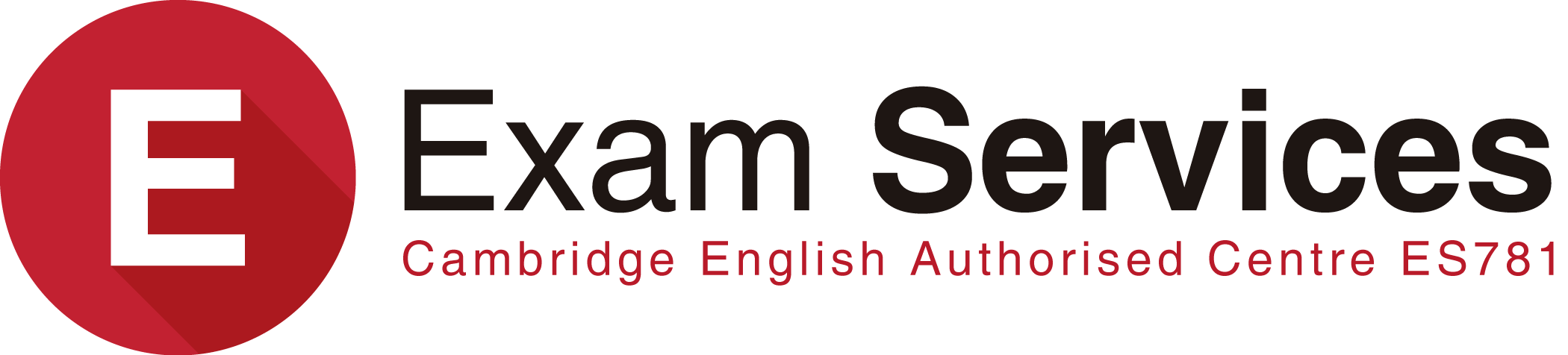 Protección de DatosSalamanca, en fecha ..........................EXAM SERVICES SALAMANCA, S.L. es el Responsable del tratamiento de los datos personales del Interesado y le informa que estos datos serán tratados de conformidad con lo dispuesto en el Reglamento (UE) 2016/679 de 27 de abril de 2016 (GDPR), por lo que se le facilita la siguiente información del tratamiento:Fin del tratamiento: prestación de servicios de formación y mantenimiento del historial académico del Interesado.Criterios de conservación de los datos: se conservarán mientras exista un interés mutuo para mantener el fin del tratamiento y cuando ya no sea necesario para tal fin, se suprimirán con medidas de seguridad adecuadas para garantizar la seudonimización de los datos o la destrucción total de los mismos.Comunicación de los datos: no se comunicarán los datos a terceros, salvo obligación legal.Derechos que asisten al Interesado:- Derecho a retirar el consentimiento en cualquier momento.- Derecho de acceso, rectificación, portabilidad y supresión de sus datos y a la limitación u oposición a su tratamiento.- Derecho a presentar una reclamación ante la Autoridad de control (agpd.es) si considera que el tratamiento no se ajusta a la normativa vigente.Datos de contacto para ejercer sus derechos:EXAM SERVICES SALAMANCA, S.L., C/. Crespo Rascón, 12 1 A 37002 Salamanca (SALAMANCA).Email: admin@examssalamanca.comPara realizar el tratamiento de datos descrito, el Responsable del tratamiento necesita su consentimiento explícito o el de su representante legal.El Interesado consiente el tratamiento de sus datos en los términos expuestos:Nombre ...................................................................., con NIF .............................Representante legal de ..................................................., con NIF.............................Firma: